Directions:  Cut out the following objects.  Compare and contrast the objects.  Divide the objects into two groups based on their similarities.  After you have grouped the objects, share your discoveries with your partner.  After your discussion, glue the shapes onto the given chart.  At the bottom, explain how you grouped the objects.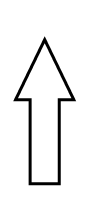 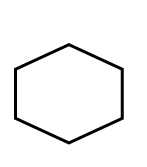 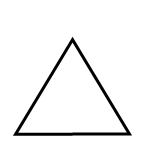 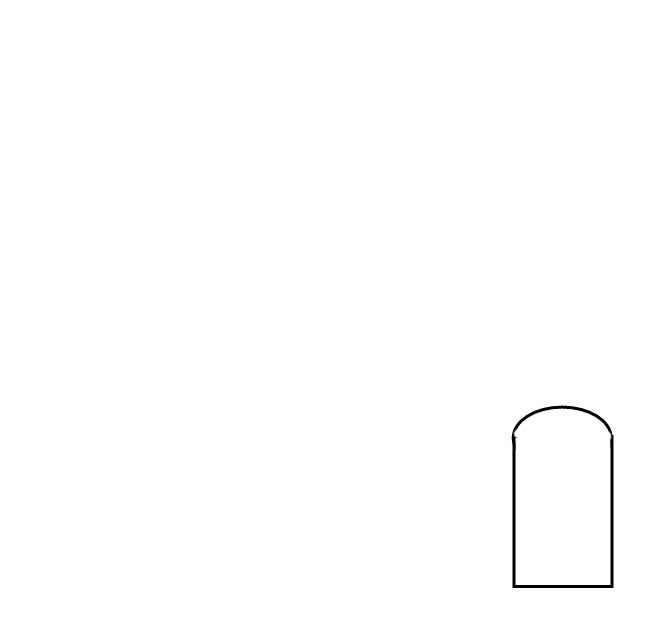 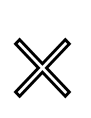 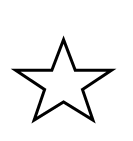 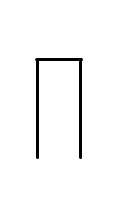 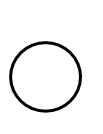 